6 июня 2022 г.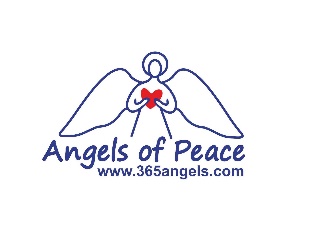 Россия, Красноярск. ПОЛОЖЕНИЕ О ЧЕТВЕРТОМ Международном КОНКУРСЕ «ПОЭЗИЯ «АНГЕЛОВ МИРА» В РАМКАХ МЕЖДУНАРОДНОГО СОЦИАЛЬНОГО АРТ-ПРОЕКТА «АНГЕЛЫ МИРА»Конкурс проводится в целях популяризации изобразительного искусства и поэзии, созидательной миссии искусства, а также в целях выявления и поощрения талантливых художников и поэтов, содействия их творческому росту и известности.-  Организатором конкурса является Международный арт-проект «Ангелы Мира» (АНО «Арт-проект «Ангелы Мира»). Подробнее о проекте см. в Приложении 2. -  Конкурс является публичным, с предварительной квалификацией участников. Предварительный отбор участников проводится в соответствии с настоящим Положением.-  Оценка произведений участников конкурса осуществляется членами жюри. Состав жюри утверждается организаторами конкурса. Список жюри будет опубликован на сайте проекта. ИДЕЯ ПРОЕКТАОбогатить выставку картин Международного социального арт-проекта «Ангелы Мира» поэтическими произведениями, написанными специально для данных картин. Таблички с лучшими стихотворениями будут представлены на музейных площадках вместе с картинами и станут постоянной частью экспозиции Арт-проекта «Ангелы Мира». По итогам конкурса будет выпущен сборник со стихами-финалистами и картинами проекта. Средства от продажи каталога будут направлены на развитие Международного арт-проекта «Ангелы Мира» и реализацию его социальных проектов. Лучшие стихи будут в постоянном формате размещаться на сайте www.365angels.com рядом с картинами. По возможности таблички с лучшими стихами будут размещаться на выставках, рядом с картинами, которым они были посвящены. Арт-проект не привязан к какой-то конкретной религии, несет в себе социальную и благотворительную миссии. Проект через образ Ангела-Хранителя говорит со зрителями о Любви, Вдохновении, Благодарности и Единстве.ПРАВИЛА УЧАСТИЯ- Участие в конкурсе бесплатное.- Для участия в конкурсе принимаются поэтические произведения, написанные для одной или нескольких картин Международного арт-проекта «Ангелы Мира». Картины можно увидеть и выбрать на сайте проекта www.365angels.com, раздел «Художники проекта».-  От одного автора принимается не более 3-х стихотворений. Рекомендуемый объем одного стихотворения – 20 - 25 строк. Заявки, в которых объем превышает 35 строк, не будут рассмотрены.-  К участию в поэтическом конкурсе допускаются произведения русскоязычных поэтов из России и других стран мира в возрасте от 18 лет и старше, прошедшие предварительный отбор. Предварительный отбор участников конкурса осуществляется оргкомитетом на основании результатов предварительной оценки текстов ридерской группой.- Критерии оценки: профессиональный уровень, соответствие теме и конкретной картине Арт-проекта «Ангелы Мира», техническим требованиям к объему текста.  -  В предварительном отборе участвуют претенденты, подавшие конкурсные заявки в порядке, установленном настоящим Положением (Приложение 1). Подача заявок осуществляется в электронном виде в соответствии с правилами конкурса. В теме письма следует указывать «Заявка на конкурс Поэзия «Ангелов Мира»- Форма текста -  файл в Word, шрифт Tims New Roman,  14  кегль, через одинарный интервал. В начале документа расположить короткую информацию о себе: имя, фамилия, возраст, город проживания, телефон и эл. адрес для связи. Далее идет название стихотворения и название картины, к которой оно было написано. (см. Приложение 1).Файл не должен содержать никаких дополнительных шапок, украшений и изображений. Файлы в других форматах рассматриваться не будут.СРОКИ ПРОВЕДЕНИЯ ЭТАПОВ КОНКУРСАОбъявление о конкурсе: 6 июня 2022 г. Старт проекта посвящен дню рождения Александра Пушкина.Прием конкурсных заявок, анонсирование работ участников в социальных сетях Арт-проекта «Ангелы Мира»: 6 июня -  30 сентября 2022 г.Предварительный отбор (лонг-лист): 1– 31 октября 2022 г.Определение финалистов конкурса номинация «Поэтическое мастерство», публикация стихов победителей на сайте проекта: 1 - 15 ноября 2022 г.Дополнительный лонг-лист «Соответствие картине арт-проекта "Ангелы Мира и душевному посылу художника – до 30 ноября 2022 г.Оформление выставочных табличек со стихами для картин проекта, публикация лонг-листа на сайте проекта, верстка сборника со стихами победителей: декабрь 2022 – январь 2023.Организаторы оставляют за собой право при необходимости корректировать заявленные сроки финальных мероприятий, предварительно опубликовав изменения на сайте проекта. ОБЪЯВЛЕНИЕ И НАГРАЖДЕНИЕ ПОБЕДИТЕЛЕЙ. ФИНАЛ ПРОЕКТА- Объявление и награждение победителей и призеров конкурса осуществляется на сайте проекта www.365angels.com- Все участники, чьи заявки приняты к рассмотрению получают Диплом участника Международного конкурса «Поэзия Ангелов Мира».- Всем финалистам конкурса высылаются именные дипломы в электронном виде на почту. Печатные версии Дипломов можно заказать дополнительно у Организаторов (печать + отправка заказным письмом, рассчитывается для каждой страны индивидуально по запросу). - Произведения финалистов публикуются в сборнике, который в электронном виде будет доступен всем участникам проекта. - Стихотворения финалистов будут опубликованы на сайте проекта рядом с картиной, которой они были посвящены, а также по возможности будут размещаться на выставках картин и спецпроектов Международного арт-проекта «Ангелы Мира» в России и за рубежом.  ДОПОЛНИТЕЛЬНЫЕ УСЛОВИЯ- Участвуя в конкурсе, автор автоматически подтверждает, что не возражает, если его поэтическое произведение будет использовано во всех рекламных и рекламно-информационных сообщениях о деятельности Арт-проекта «Ангелы Мира» и конкурса «Поэзия «Ангелов Мира», в анонсах и отчетах о выставках, публикациях в любых СМИ, в сувенирной продукции проекта, каталога, сборниках и любых других материалах Арт-проекта «Ангелы Мира». Автор подтверждает, что никаких финансовых и любых других претензий к организаторам не имеет. - Участник конкурса при подаче Заявки автоматические дает свое Согласие на сбор, обработку, хранение и использование персональных данных (Федеральный закон РФ «О персональных данных» № 152-ФЗ) в целях коммуникации Организаторов с участниками конкурса «Поэзия «Ангелов Мира» и Арт-проекта «Ангелы Мира», объявления финалистов. Участник передает свои персональные данные в форме Заявки (Приложение 1) и подтверждает, что данные предоставлены сознательно и добровольно, что данные соответствуют действительности и корректны. Согласие дается бессрочно. - Участник разрешает безвозмездно использовать произведения, представленные на конкурс, на выставках картин и спецпроектов Международного арт-проекта «Ангелы Мира», в публикациях, каталогах и сборниках проекта, в любой сувенирной и рекламной продукции проекта. - Участник разрешает публикацию своих стихов и своего имени в списках финалистов или участников конкурса «Поэзия «Ангелов Мира» в электронных и печатных версиях СМИ.КОНТАКТЫ ДЛЯ ОТПРАВКИ ИНФОРМАЦИИ И ВОПРОСОВ- Заявки необходимо отправлять на эл. почту poetry2019@yandex.ru Фактом получения заявки организаторами будет ответное письмо с присвоением входящего номера на каждое стихотворение. Если ответ не получен, продублируйте заявку (в теме письма напишите «Дубль заявки»). - Телефоны для справок 8 913 837 23 21, 8 913 53 25 416. В рабочие дни с 10 до 19 ч. (Время московское + 4 ч.) - Положение о конкурсе размещено на сайте проекта www.365angels.com О ходе конкурса также можно следить в социальных сетях: - www.facebook.com/365angelsofpeace/- vk.com/angelsofpeace365- www.instagram.com/365angels/ПАРТНЕРЫ КОНКУРСА:- Ассамблея народов Евразии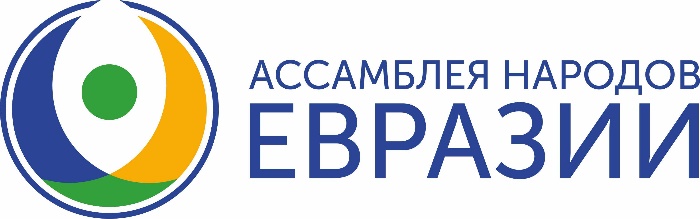 - Lit-web.net- Международный социо-культурный, просветительский фото-проект «Поэту по портрету».- Ryfma (rufma.com)- Vsekonkursy.ru- Студия «Сам себе звезда» Итоги трех конкурсов «Поэзия Ангелов Мира»Первый Международный конкурс «Поэзия Ангелов Мира» стартовал в октябре 2019 года. Было рассмотрено более 770 поэтических произведений из 27 стран. Далее было проедено еще два успешных конкурса в 2020 и 2021 годах. Но пока не все картины Арт-проекта «Ангелы Мира» смогли получить свое поэтическое сопровождение. Какие-то картины вдохновили авторов на 25 стихотворений, а какие-то пока не нашли ни одного. Также в проект постоянно приходят новые картины. Поэтому просим участников четвертого конкурса обратить особое внимание на работы без стихов в описании. Но вдохновение, конечно, вам само подскажет, на какую картину обратить внимание. Желаем всем приятного просмотра и изучения историй картин! Будем рады Свету вашей Души! Вдохновения!Приложение 1Заявка на участие в конкурсе «Поэзия «Ангелов Мира» № _______________(номер заявки присваивают Организаторы и сообщают его Автору в ответном письме)1.	ФИО2.	Возраст3.	Страна, город проживания4.	Мобильный телефон 5.	Адрес эл. почты 6.	Название и автор картины Арт-проекта «Ангелы Мира», которой посвящено произведение7.	Название стихотворения + текст (Tims New Roman,  14  кегль, объем не более 35 строк, на русском языке)При отправке нескольких стихов, но не более 3-х, необходимо на каждое произведение оформить отдельную заявку. Я как Автор с Положением конкурса «Поэзия «Ангелов Мира» ознакомлен и согласен со всеми условиями. Подтверждаю свое согласие на обработку моих персональных данных, указанных в данной Заявке. Данной заявкой также подтверждаю свое авторство на данное поэтическое произведение. Дата ФИО  Приложение 2Международный арт-проект «Ангелы Мира»                                        8 лет назад проект родился и стартовал в Сибири, в Красноярске. 12 апреля 2014 года прошла первая выставка, включающая 8 картин проекта. Идеолог проекта – Член союза художников России, Юлия Иванова. На ее картинах образы ангелов рождаются уже давно. Однажды в период тяжелой болезни она стала каждый день рисовать ангела в благодарность за каждый прожитый день… И болезнь удалось победить. Директор проекта – Член гильдии маркетологов России, Наталья Яценко. Не будучи художником и не зная Юлию Иванову, в сложный период своей жизни тоже нарисовала для себя и для своей семьи несколько небольших картин с Ангелами-Хранителями. С этими образами ей легче было двигаться вперед, верить, что все будет хорошо. Образы Ангелов-Хранителей помогли многим людям достойно пройти самые сложные периоды жизни. Поэтому проект объединяет людей со всего мира, несет зрителям и его участникам самые сильные светлые энергии Добра, Любви, Благодарности, Вдохновения, Единства. Основная идея проекта «365 художников как один вдохновленный миром творец»!Мы решили объединить художников со всего мира для создания уникального арт-объекта, состоящего из 365 картин на тему «Ангел-хранитель», провести большое количество выставок в разных странах и в итоге сделать постоянно действующий музей «Ангелов Мира». Каждый художник рисует по одной картине 1*1 метр и выбирает для нее один из дней календаря. Получается еще своеобразный календарь Ангелов. К каждой работе прилагается рассказ о картине и авторе. Международный арт-проект «Ангелы Мира» рассчитан на десять лет. Все это время проходят выставки в разных городах и странах, а экспозиция постоянно пополняться новыми работами. Проект реализуется как народная инициатива, в которую могут включиться все желающие. Вместе мы сможем сделать это! Сейчас в проекте уже более 355 картин от 355 живописцев из 25 стран мира (Россия, Хорватия, Чехия, Болгария, Франция, Финляндия, Канада, Италия, Республика Сербская, Македония, Беларусь, Англия, США, Украина, Словения, Испания, Казахстан, Индия, Узбекистан, Сингапур, Турция, Австрия, Кипр).За 8 лет прошло более 300 выставок и презентаций проекта в России, Беларуси, Франции, Чехии, Испании, Хорватии, Боснии и Герцеговине, Кипре, Турции.   Выставки, презентации и социальные мероприятия Международного арт-проекта «Ангелы Мира» за это время посетило более 650 тыс. человек. Картины выставляются на крупнейших музейных площадках. За это время постерами с картинами проекта «Ангелы Мира» оформлено более 40 лечебных и детских учреждений по всей России (от Москвы до Комсомольска-на-Амуре). Верим, что образы Ангелов помогают детям и взрослым в их нелегком пути к выздоровлению. Мы говорим о Мире в Душе, Мире в Семье, Мире в Мире!  Контакты организаторов: директор проекта «Ангелы Мира» – Наталья Яценко, e-mail: dm@hotpresso.ru  +7 913 837 23 21. PR-директор проекта – Олег Ровда, orovda@yandex.ru  +7 913 532 54 16. Сайт проекта: www.365angels.com